44 день противопожарная обработка лаг в спортзале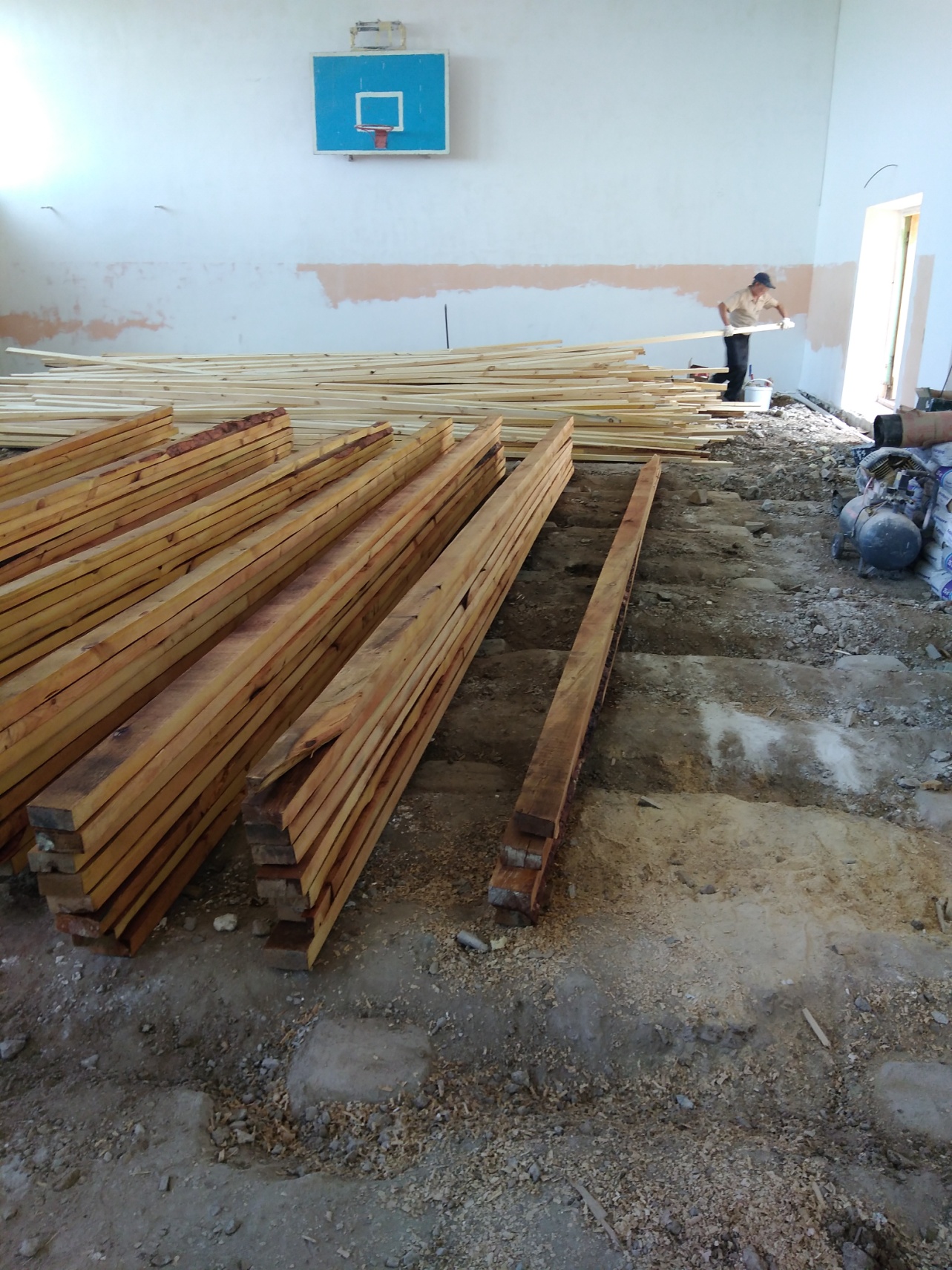 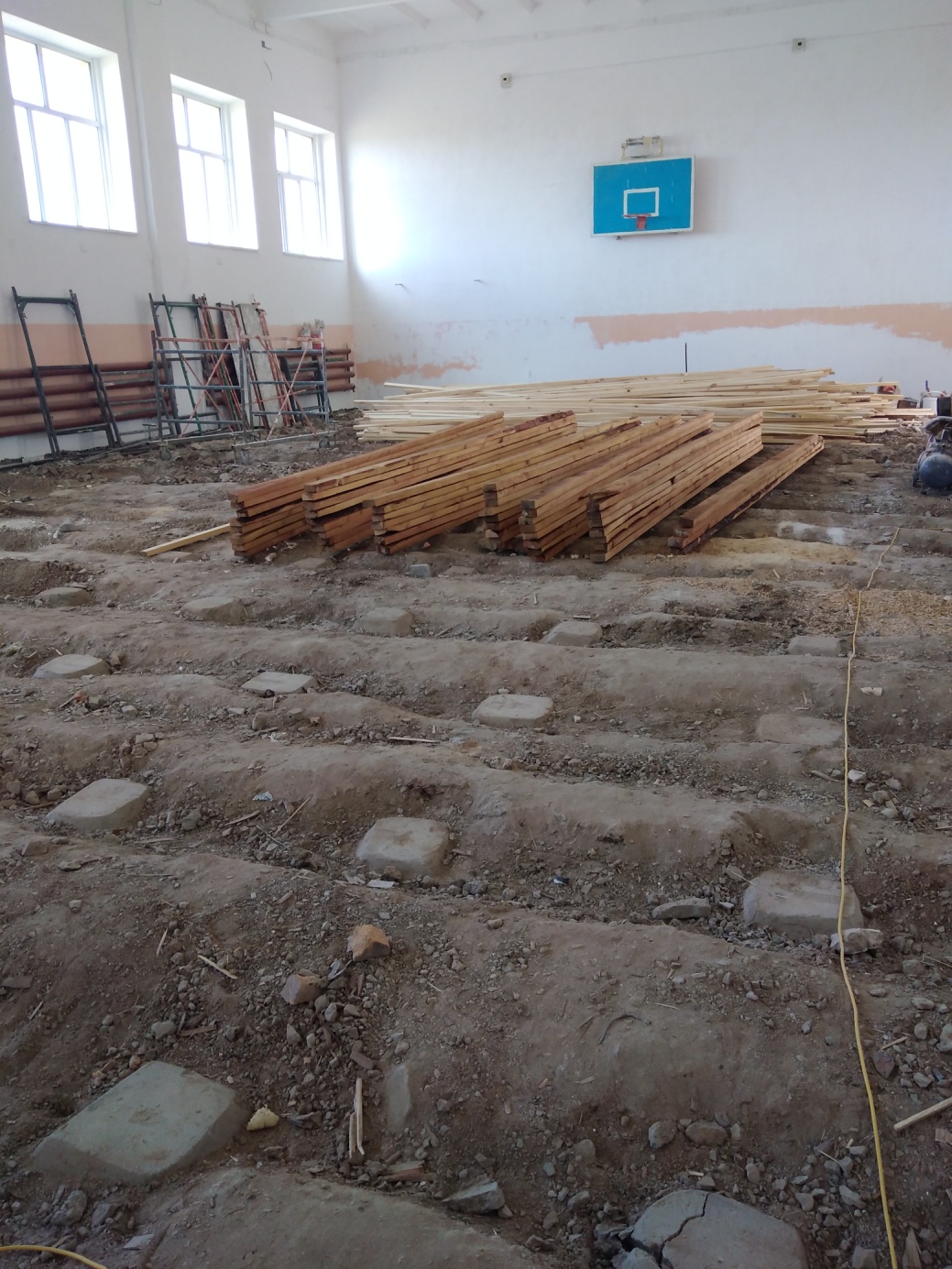 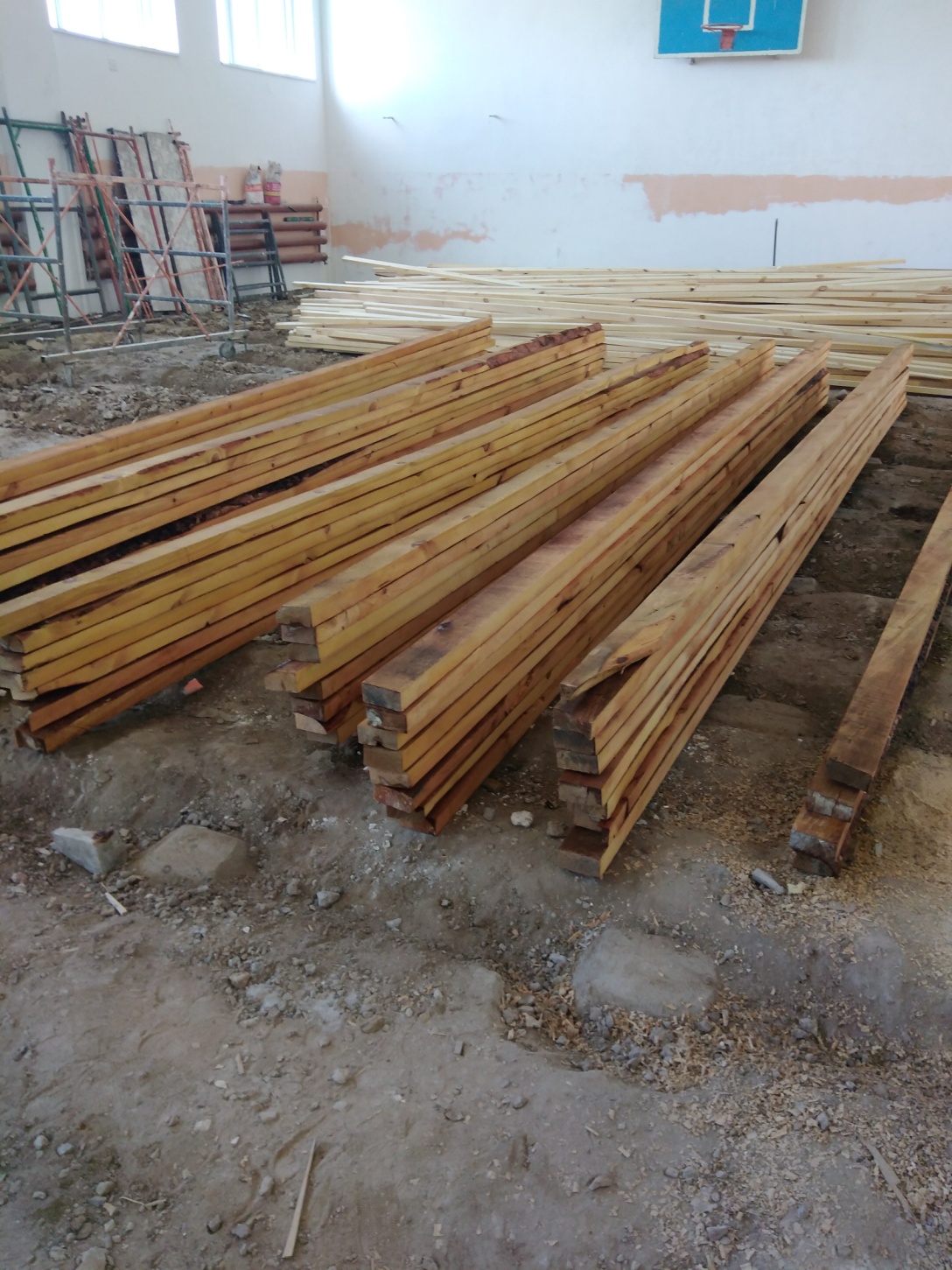 